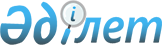 2016 жылға арналған мектепке дейінгі тәрбие мен оқытуға мемлекеттік білім беру тапсырысын, жан басына шаққандағы қаржыландыру және ата-ананың ақы төлеу мөлшерін бекіту туралыАқмола облысы Жақсы ауданы әкімдігінің 2015 жылғы 14 желтоқсандағы № а-12/319 қаулысы. Ақмола облысының Әділет департаментінде 2016 жылғы 12 қаңтарда № 5190 болып тіркелді      РҚАО-ның ескертпесі.

      Құжаттың мәтінінде түпнұсқаның пунктуациясы мен орфографиясы сақталған.

      «Қазақстан Республикасындағы жергілікті мемлекеттік басқару және өзін-өзі басқару туралы» Қазақстан Республикасының 2001 жылғы 23 қаңтардағы Заңына, «Білім туралы» Қазақстан Республикасының 2007 жылғы 27 шілдедегі Заңының 6 бабы 4 тармағының 8-1) тармақшасына сәйкес, Жақсы ауданының әкімдігі ҚАУЛЫ ЕТЕДI:



      1. Қоса берілген 2016 жылға арналған мектепке дейінгі тәрбие мен оқытуға мемлекеттік білім беру тапсырысы, жан басына шаққандағы қаржыландыру және ата-ананың ақы төлеу мөлшері бекітілсін.



      2. Осы қаулының орындалуын бақылау Жақсы ауданы әкімінің орынбасары Л.Ш.Сейдахметоваға жүктелсін.



      3. Осы қаулының күші 2016 жылға 1 қаңтарынан бастап, туындаған құқықтық қатынастарға таратылады.



      4. Осы қаулы Ақмола облысының Әділет департаментінде мемлекеттік тіркелген күнінен бастап күшіне енеді және ресми жарияланған күнінен бастап қолданысқа енгізіледі.      Аудан әкімі                                Қ.Сүйіндіков

Жақсы ауданы әкімдігінің

2015 жылғы 14 желтоқсандағы

№ а-12/319 қаулысымен  

бекітілген         

2016 жылға арналған мектепке дейінгі тәрбие мен оқытуға мемлекеттік білім беру тапсырысы, жан басына шаққандағы қаржыландыру және ата-ананың ақы төлеу мөлшері
					© 2012. Қазақстан Республикасы Әділет министрлігінің «Қазақстан Республикасының Заңнама және құқықтық ақпарат институты» ШЖҚ РМК
				№Мектепке дейінгі білім беру ұйымдарының түріМектепке дейінгі тәрбие мен оқыту ұйымдарындағы тәрбиеленушілердің саныМектепке дейінгі тәрбие мен оқыту ұйымдарындағы тәрбиеленушілердің саныМектепке дейінгі ұйымдардағы жан басына шаққандағы бір айға қаржыландыру мөлшері (теңге)Мектепке дейінгі ұйымдардағы жан басына шаққандағы бір айға қаржыландыру мөлшері (теңге)Бір тәрбиеленушіге айына жұмсалатын шығындардың орташа құны (теңге)Бір тәрбиеленушіге айына жұмсалатын шығындардың орташа құны (теңге)Мектепке дейінгі білім беру ұйымдардағы ата-аналардың бір айға төлемінің мөлшері (теңге)Мектепке дейінгі білім беру ұйымдардағы ата-аналардың бір айға төлемінің мөлшері (теңге)№Мектепке дейінгі білім беру ұйымдарының түрімемлекеттікжеке меншікмемлекеттікжеке меншікмемлекеттікжеке меншікмемлекеттікжеке меншік1Балабақша140026272,0026272,00992802Мектеп жанындағы толық күн қатынайтын шағын орталық55017702,0017702,00992803Мектеп жанындағы жарты күн қатынайтын шағын орталық11308851,008851,0000